Приложение 1 к приказу МАУ ИМЦ     от ___21.10.2021______№ __139_____  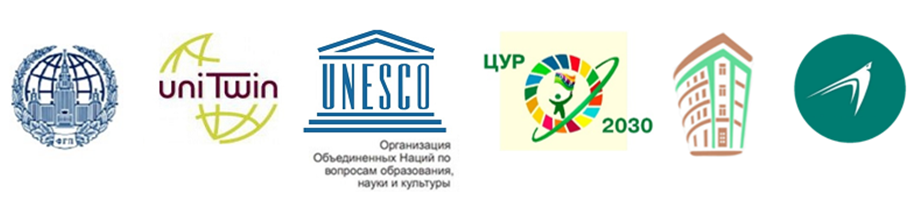               Положениео межрегиональном конкурсе для обучающихся  «Мой любимый детский сад» Общее положение1.1. Платная образовательная услуга «Организация и проведение творческих конкурсов для школьников, родителей, сверх услуг, финансируемых бюджетом» (межрегиональный конкурс для обучающихся «Мой любимый детский сад»).1.2. Межрегиональный конкурс для обучающихся «Мой любимый детский сад» проводится в соответствии с планом работы «Межрегионального сетевого партнерства: Учимся жить устойчиво в глобальном мире. Экология. Здоровье. Безопасность» (программа УНИТВИН/ЮНЕСКО).Организаторами Конкурса выступают:Межрегиональное сетевое партнерство педагогов «Учимся жить устойчиво в глобальном мире: Экология. Здоровье. Безопасность»; Партнерство Кафедры ЮНЕСКО по изучению глобальных проблем и возникающих социальных и этических вызовов для больших городов и их населения факультета глобальных процессов МГУ им М.В. Ломоносова, ФГБНУ «Институт стратегии развития образования РАО»;МАУ ИМЦ г. Томска. 1.3. Настоящее Положение определяет общий порядок организации и условия проведения межрегионального конкурса для обучающихся «Мой любимый детский сад» (далее – Конкурс).2. Цель конкурса - создание организационно-методических условий для взаимодействия участников образовательных отношений в части реализации образовательной области «Художественно-эстетическое развитие» и «Социально-коммуникативное развитие».3. Задачи конкурса.Развитие у детей художественного восприятия и эмоциональной отзывчивости на окружающий мир.Удовлетворение потребности детей в самовыражении через развитие детского творчества в изобразительной деятельности.Формирование уважительного отношения и чувства принадлежности к сообществу детей и взрослых в детском саду.Участники конкурса.Конкурс проводится среди воспитанников дошкольных образовательных организаций.Возраст участников – от 2-х до 8 лет. Организация конкурса.Организацию и проведение Конкурса осуществляет оргкомитет (он же жюри), утвержденный приказом МАУ ИМЦ.Оргкомитет обеспечивает равные условия, объективность оценивания всем участникам Конкурса.В состав жюри входят методисты по дошкольному образованию МАУ ИМЦ, педагоги дополнительного образования (ИЗО) ДОО, преподаватели по художественно-эстетическому направлению учреждений дополнительного профессионального образования.Жюри Конкурса оценивает, отбирает лучшие работы и определяет победителей в соответствии с критериями оценки конкурсных работ, определяемыми настоящим Положением. Работы по завершению Конкурса не рецензируются, возвращаются участникам конкурса.Условия конкурса и требования к оформлению работ.К Конкурсу допускаются работы, выполненные в следующих номинациях:«Моя воспитательница»«Взрослые в моем ближайшем социальном окружении» (сотрудники детского сада)«Я играю в детском саду»«Любимое дело в детском саду»«Танец, музыка и движение»«С заботой о моем здоровье в детском саду»«Праздники и традиции в детском саду»«Мои первые друзья»Другое__________(указать)Все представленные на Конкурс работы должны быть авторскими. Допускается формат плоскостных работ А-3, А-4 и объемные работы с обязательной этикеткой, прикрепленной к работе: Образец оформления этикетки:Название работыФ. И. ребенка, возрастНоминация, техника исполненияПолное наименование ДООФ. И. О. педагогаРаботы должны иметь сопроводительный список на одну дошкольную образовательную организацию (если в ДОО участвует несколько детей, то необходимо составить один сопроводительный список): Образец сопроводительного спискаПолное наименование образовательного учрежденияАдрес, телефонФ. И. О. заведующего ДООФ. И. О., контактный телефон педагогаОбщее количество работКритерии отбора работ Конкурса.
- раскрытие тематики конкурса средствами изобразительного искусства (0-30 баллов);
- умения и навыки работы с художественными материалами в выбранной технике (0-20 баллов);
- развитое самостоятельное композиционное решение (0-10 баллов);- оригинальность, творческий замысел (20 баллов).Сроки проведения конкурса.Информирование участников конкурса (организаторы) – 22-25 октября 2021 г.8.1.2. Срок приема работ участников конкурса – 25 октября – 29 ноября 2021 г.8.1.3. Оценка работ участников конкурса – 30 ноября – 3 декабря 2021 г.8.1.4. Срок подведения итогов конкурса: до 7 декабря 2021 г. 8.1.5. Срок подготовки электронных грамот победителей и призеров, сертификатов участников – до 20 декабря 2021 г.8.1.6. Срок выдачи (рассылки) электронных грамот победителей и призеров, сертификатов участников -  не позднее 25 декабря 2021 г.8.1.7. Итоги конкурса будут представлены на сайтах: http://moodle.imc.tomsk.ru, http://partner-unitwin.net/, mau_imc_tomsk в Instagram.Условия участия в конкурсе.Участие в конкурсе платное - 200 рублей на одну индивидуальную заявку. Допустимо коллективное участие на одну заявку. Если в заявке более одного человека (командное участие в конкурсе), то оплата производится дополнительно за каждого участника. Например, если в конкурсе участвуют 4 человека, соответственно, оплата 800 рублей и т.п. Документы, на основе которых осуществляются платные услуги, размещены на сайтах http://partner-unitwin.net, http://imc.tomsk.ru в разделе «Платные услуги. Творческие конкурсы». Дополнительно осуществляется рассылка документов по образовательным организациям (заявление, договор, акт, согласие на обработку персональных данных).Для того, чтобы принять участие, необходимо: Шаг 1. Оплатить участие в конкурсе по реквизитам, указанным в квитанции, до 29 ноября 2021 г. (скачать квитанцию в разделе «Формы документов для оплаты». Оплату можно произвести онлайн через Сбербанк по реквизитам, указанным в квитанции, далее – сохранить чек об оплате). Если от образовательной организации несколько работ (несколько заявок), можно оплатить одним чеком, а затем откопировать по количеству заявок и приложить к каждому пакету документов.Шаг 2. Скачать и заполнить документы (договор, акт, заявление и согласие на обработку персональных данных) СИНЕЙ пастой, НЕ проставляя и НЕ изменяя даты, не допускаются исправления и использование корректора. В случае коллективного участия необходимо родителям (законным представителям) каждого участника (обучающегося) заполнить пакет документов.Шаг 3. Заполнить сопроводительный лист в формате Word (п.6.4 настоящего положения). Если от образовательной организации несколько работ, оформляется один сопроводительный лист с указанием данных всех обучающихся-участников конкурса. Если участие коллективное, то в отдельной строке в таблицу вносятся данные на каждого участника.Шаг 4. Выслать конкурсную работу, сопроводительный лист в формате Word для копирования данных в протокол, фото (скан) чека об оплате на электронный адрес – ooa555@yandex.ru с пометкой в теме письма – ДЕТСКИЙ САД_ краткое наименование образовательной организации, населенный пункт, регион. НАПРИМЕР, ДЕТСКИЙ САД _ МАДОУ № 59, г. Самара.Шаг 5. Для участников регионов РФ, кроме города Томска, Северска, приложить скан квитанции об оплате и отправить оригиналы всех заполненных документов, не скрепляя листы между собой (договор, акт, заявление, согласие на обработку персональных данных, чек об оплате) почтой по адресу: 634041, г. Томск, ул. Киевская 89, МАУ ИМЦ, Лалетиной Марине Викторовне. Если пакет документов отправлен заказным письмом, то необходимо по электронному адресу: ooa555@yandex.ru сообщить номер трека и дату отправления.Шаг 6. Всем участникам из города Томска и Северска заполненный пакет документов (договор, акт, заявление, согласие на обработку персональных данных, чек об оплате) необходимо привезти по адресу: г. Томск, ул. Киевская 89, понедельник-пятница с 9.00-13.00, 14.00-16.30 (звонок на входе). В электронном виде документы отправлять не нужно.Коллеги, обращаем Ваше внимание, что работы, поступившие после 29 ноября 2021 года, а также оформленные с нарушениями требований или при отсутствии полного пакета (оригиналы документов об оплате), к участию в конкурсе не допускаются.Награждение победителей и призёровПобедители и призёры Конкурса награждаются грамотами (отправляются на электронный адрес, указанный в заявке), участникам отправляется электронный сертификат.  Контактная информация: ooa555@yandex.ru, 8-952-892-54-40, Осипова Оксана Александровна, заместитель директора по развитию МАУ ИМЦ                                                              № п/ пФамилия, имя ребенкаВозрастНазвание работыНаименование образовательной организации (сокращенное)Номинация   ФИО сопровождающего педагогаКонтактный телефон педагога и электронный адрес